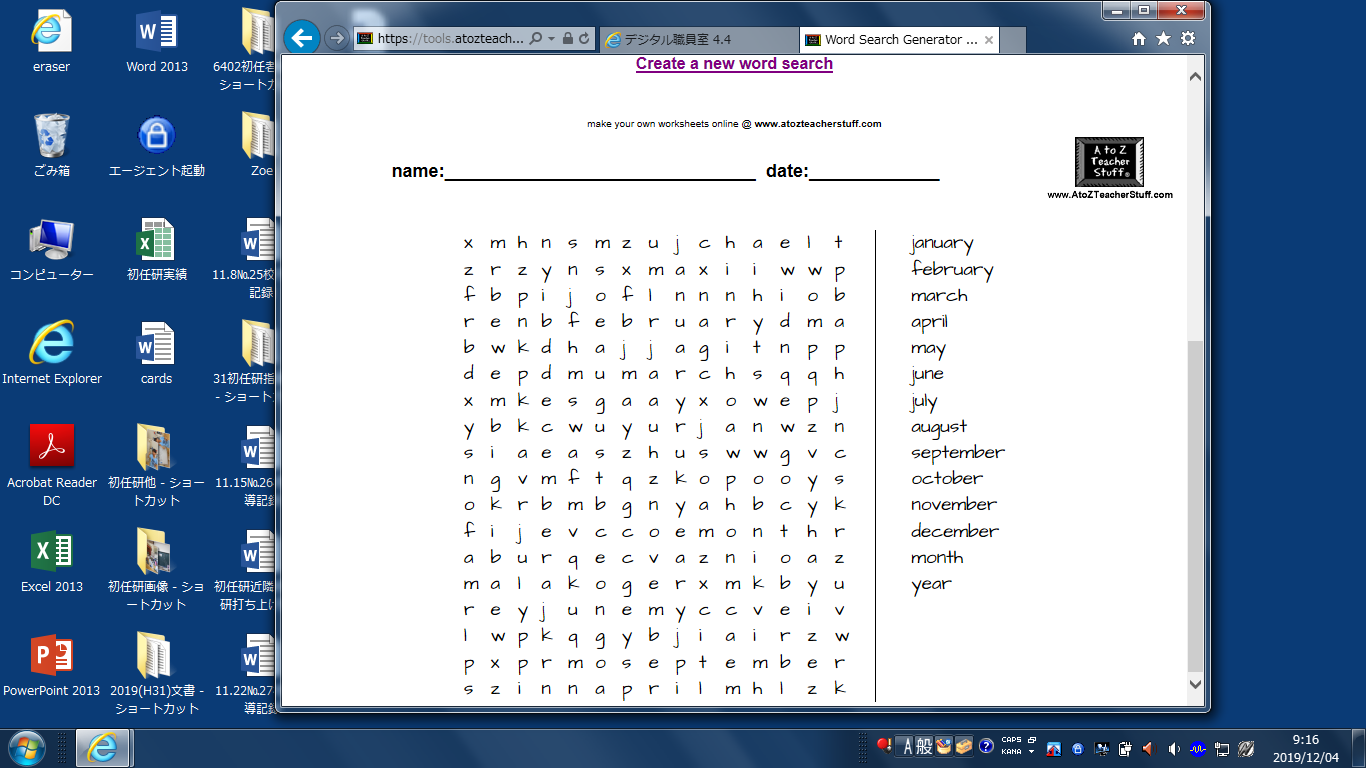 1. 八足				6. チューチュー2. 足無し			7. ニャーン3. 冬眠する			8. メイメイ4. 竹を食べる	 		9.　ユーカリを食べる5. 黒とオレンジしま柄		10. ブーブー